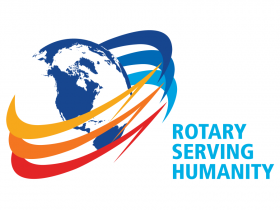 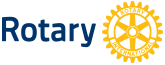               Klinga Rotaryklubb  Dato:26.08.19        Møte nr:  1       	Klinga Rotaryklubb 2019Nyheter/Rotarysaker:Første møte etter en lang ferie, velkommen til ny president Asbjørn SolumVi hadde besøk av Aina Hildrum fra Universitet Nord- status August 2019.Vin lotteri vinner Ingolf.Fødselsdager:Gratulerer til alle som har hatt bursdag i ferien, Vesla, John Otto, Per, Trygve, Harald,Ingolf og Ingve3-minutterIngen 3 minutter ettersom første møte etter ferien- neste Stein Åge.Vesla som reserve.Referat fra programIngenOppmøte og annet rotaryarbeid:Oppmøte 16 stkNeste møte:(når og hva)Neste møte blir klubbmøte på Tinos 2 september 2019 kl 1930